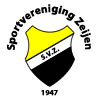            Bijlage: Bestuurssamenstelling en bestuursverkiezingHet huidige bestuur:Functie	Sinds	Seizoen 2019-2020	Aftredend perVoorzitter	2016	Jans Takens	2021Secretaris	2013	Yvonne de Boer	2020Penningmeester	2006		2020Voorzitter voetbal	2017	Jarno Noord	2022Voorzitter afd. volleybal	2019	Ella Wever	2021	Voorzitter bewegen	vacant			De algemene ledenadministratie wordt sinds 2016 verzorgd door Henk Klijn Hesselink. Kandidaten voor de functie voorzitter afdeling bewegen, secretaris en penningmeester worden opgeroepen zich uiterlijk 15 oktober 2020 te melden via yvdeboer@gmail.com.Rob Soerel is aftredendYvonne de Boer is aftredend